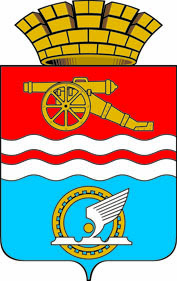 Свердловская областьОрган местного самоуправления                                                                           «Управление культуры Каменск-Уральского городского округа»П Р И К А Зот  _26.04.2021______   № _124_____    О внесении изменений в приказ ОМС «Управление культуры» от 24.12.2020 № 333 «Об утверждении планов камеральных и выездных проверок для осуществления контроля над деятельностью муниципальных учреждений, функции и полномочия учредителя которых осуществляет ОМС «Управление культуры», на 2021 год»На основании Указа Президента Российской Федерации от 23.04.2021 № 242 «Об установлении на территории Российской Федерации нерабочих дней в мае 2021 г.» ОМС «Управление культуры» ПРИКАЗЫВАЕТ:1. Внести в план выездных проверок для осуществления контроля над деятельностью муниципальных учреждений, функции и полномочия учредителя которых осуществляет ОМС «Управление культуры», на 2021 год, утвержденный приказом ОМС «Управление культуры» от 24.12.2020 № 333 «Об утверждении планов камеральных и выездных проверок для осуществления контроля над деятельностью муниципальных учреждений, функции и полномочия учредителя которых осуществляет ОМС «Управление культуры», на 2021 год» (далее – План), следующие изменения:1) в графе «Срок проведения проверки» в строке 5 Плана цифры «04.05.2021- 13.05.2021» заменить цифрами «11.05.2021-19.05.2021»;2) строку 6 Плана исключить;3) строку 8 Плана изложить в новой редакции в соответствии с приложением к настоящему приказу.2. Контроль над исполнением настоящего приказа оставляю за собой.Начальник									          С.В. КазанцеваПриложение к приказу ОМС «Управление культуры»от «____»_______________ № _______8.МАУК «ДК «Металлург»Устранение нарушений, выявленных в ходе плановой проверки  во исполнение приказа ОМС «Управление культуры» от 30.12.2019 № 461 «Об утверждении планов камеральных и выездных проверок для осуществления контроля над деятельностью бюджетных, казенных и автономных учреждений, подведомственных ОМС «Управление культуры», на 2020 год».01.01.2021-30.06.202114.07.2021- 22.07.2021Специалист МКУ «ЦБЭО учреждений культуры»(по согласованию)Использование по назначению, сохранность, содержание и правомерность распоряжения муниципальным имуществом, закрепленным за муниципальным учреждением.01.01.2020-31.12.202014.07.2021- 22.07.2021Специалист МКУ «ЦБЭО учреждений культуры»(по согласованию)